Plan zajęć – projekt TIK-TAK – Szkoła Podstawowa im. Wł. Puchalskiego w Proboszczowie                   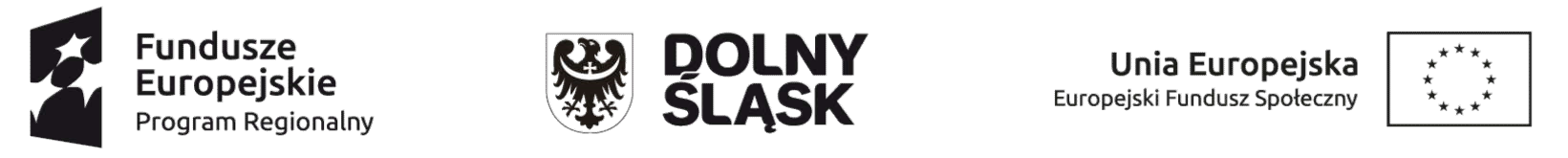 I semestr 2020/2021Projekt ”T.I.K? Tak! 2” jest finansowany w ramach Regionalnego Programu Operacyjnego Województwa Dolnośląskiego 2014-2020współfinansowanego ze środków unii Europejskiej Funduszu SpołecznegoLEGENDA:pogrubione – zajęcia zgodnie z planemkursywą – zajęcia odpracowywaneI Mw - zajęcia wyrównawcze  z matematyki kl.I-IIIII Mw - zajęcia wyrównawcze  z matematyki kl.VI -VIIIIII Mr– zajęcia rozwijające z matematyki kl.I-IIIIVMr - zajęcia rozwijające z matematyki kl.VI-VII JNw - zajęcia wyrównawcze z języka niemieckiego kl.IV-VII JNr – zajęcia rozwijające z języka niemieckiego kl.VI-VIIII JA - zajęcia rozwijające z języka angielskiego kl.I-IIIII JA - zajęcia rozwijające z języka angielskiego kl.VII-VIIII Ir – zajęcia rozwijające informatyka/robotyka kl.IV-VII Ir – zajęcia rozwijające informatyka/robotyka kl.VI-VIIIEEG BiofeedbackIP – zajęcia rozwijające z przyrody kl.IV-VIIII M- zajęcia rozwijające mediacje rówieśniczeII Ti – terapia indywidualna*zajęcia rozwijające i wyrównawcze – 45min     terapia indywidualna -  60min    EEG Biofeedback - 30minzatwierdził………………………………………                                                                    wykonał………………………………..Projekt ”T.I.K? Tak! 2” jest finansowany w ramach Regionalnego Programu Operacyjnego Województwa Dolnośląskiego 2014-2020współfinansowanego ze środków unii Europejskiej Funduszu SpołecznegoSTYCZEŃczas *LEKCJAGrupa I MwGrupa II MwGrupa III MrGrupa IV MrGrupa I JNwGrupa II JNrGrupa I JAGrupa II JAGrupa I IrGrupa II IrGrupa EEGBGrupa I PGrupa I MGrupa II MGrupa II Ti1812.45-13.306ŁZUP12.45-13.15187AK13.40-14.401814.35-15.208ŁZBGAK14.45-15.45198.00-8.451BG1911.50-12.355UP11.50- 12.2019192012.45-13.306UP12.45-13.152013.40-14.257JZAK13.40-14.402014.35-15.208IHAK14.45-15.452112.45-13.306MJUP2113.40-14.257EG2114.35-15.208JZEG2211.50-12.355UP11.50- 12.202212.45-13.306UP12.45-13.15222512.45-13.306ŁZUP12.45-13.15AK13.40-14.4025AK14.45-15.452514.35-15.208ŁZBG268.00-8.451BG2611.50-12.355UP11.50- 12.20262712.45-13.306UP12.45-13.1527AK13.40-14.402714.35-15.208IHAK14.45-15.4512.45-13.306MJUP2813.40-14.257EG2814.35-15.208JZEG2911.50-12.355UP11.50- 12.202912.45-13.306UP12.45-13.1529